                  CURRICULAM VITAE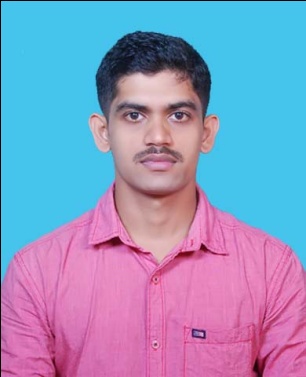 SHRIKANTHS/o Derappa MoolyaDasakodi houseBalthila Village and Post, Bantwal Taluk, D. KKarnataka -574253Email:shrikanthsoori@gmail.comPh:9686048654, 9611308654OBJECTIVES:	To serve the organization as a hard worker in this competitive environment discharging all my professional skills.ACADEMIC QUALIFICATIONS:STRENGHTHS:           Disciplined, sincere and honest, hardworking, keen to learn and improve skills, regular and punctual, self-motivated Positive and practical.TECHNICAL  SKIILS:PROJECT PROFILE:            Worked project on  ”Resource Planner“  in M.Sc using PHP as a front end and MySql server 2008 as a back end.PERSONAL DETAILS:Date of birth	            :        03-06-1993Father Name		:         Derappa MoolyaMother Name		:         NayanaNationality       	:         IndianMarital status	:         SingleGender   	            :         MaleLanguage known	:        DECLARATION:I hereby declare that all statements made in this application are true complete and correct to the best of my knowledge and beliefsDate:                                                                                                    Yours FaithfullyPlace: Dasakodi                                                                                   (SHRIKANTH)EXAMINATIONSUBJECTSBOARD/UNIVERSITYYEARPERCENTAGEM.Sc Computer ScienceCenter for PG Studies and Research St.Philomena College Puttur. 2014-201661.84%B.Sc    Physics, Mathematics,Computer ScienceSt.Philomena College puttur .2011-201463.88%PUCPhysics, Chemistry, Mathematics, StatisticsShri Ramakunjeshwara  Pre University College Ramakunja.2009-201163%SSLCGovt.Junior college Puttur.2008-200965.92%Programming LanguagesC, C++,C#,Java,HTML,VB,.NetDatabaseOracleOperating SystemsLinux, Windows XP, Windows 7Networking SkillsNetworking BasicsWrittenEnglish, Hindi, Kannada.SpokenKannada, English, Tulu, Hindi